Allegato A Domanda di Adesione All’autorizzazione di Carattere Generale 
Attività in deroga di cui all’art. 272 comma 2 del D. Lgs 152/2006Allo Sportello Unico Attività Produttive (SUAP) 
__________________________________________PER IL SUCCESSIVO INOLTROAlla Regione Abruzzo DPC025  Al Comune di ____________________All’ARTA Territorialmente competenteAll’ASL Territorialmente competenteIl Gestore come sopra generalizzato presenta richiesta di adesione all'autorizzazione generale adottata con DGR _____________ del ________________ ai sensi dell’art. 272 comma 3 del D.lgs. 152/06 per: (*) Specificare la/le voce/i di interessel’installazione di un nuovo impianto l’installazione di un nuovo impianto come modifica non sostanziale dell’autorizzazione art. 269 D.lgs. 152/2006 n. ____________ del ________________rilasciata da ______________________il rinnovo dell’adesione all’autorizzazione di carattere generale la Modifica sostanziale dell’autorizzazione di carattere generale estremi autorizzazione in essere ______________________________________________________data prevista per l’avvio impianti _____________________________________________________Consapevole della responsabilità penale cui può andare incontro in caso di dichiarazione mendace, e consapevole altresì di poter decadere dai benefici ottenuti, anche ai sensi e per gli effetti degli art. 46 e 47 del D.P.R. 445/2000DICHIARA che la documentazione allegata fa riferimento alla modulistica per impianti ed attività in deroga di cui all’allegato 1) della Delibera di Giunta Regionale. Di impegnarsi a rispettare i valori limite più restrittivi e le misure previste dai piani e dai programmi della qualità dell’aria Di impegnarsi a rispettare le prescrizioni contenute nell’Autorizzazione generale, negli specifici allegati tecnici che costituiscono parte integrante l’Autorizzazione stessa.  Che i dati e gli allegati riportati nella domanda sono veritieri. Di essere consapevole che il mancato rispetto di una delle condizioni previste dalle condizioni di ammissibilità all’adesione all’autorizzazione di carattere generale, alle condizioni specifiche dell’autorizzazione di carattere generale adotta con la DGR __________________ del _________________ della regione Abruzzo, alla documentazione tecnica presentata e della normativa vigente è considerata come assenza di autorizzazione. Che gli Impianti di Combustione NON SONO IN FUNZIONE PER PIÙ DI 500 ORE OPERATIVE ALL’ANNO.Dichiara, inoltre, di essere informato che, ai sensi e per gli effetti di cui all’articolo 13, del D. Lgs. 30 giugno 2003, n. 196 (Codice in materia di protezione dei dati personali), i dati personali contenuti nella presente dichiarazione saranno trattati, in forma elettronica e cartacea per provvedere allo svolgimento di funzioni istituzionali previste da obblighi di legge e non saranno diffusi per scopi diversi. Luogo e data, ________________ IL DICHIARANTE 
(prevista la firma digitale)ELENCO DOCUMENTAZIONE ALLEGATA Relazione tecnica Semplificata Schema di FlussoCopia di ricevuta del versamento spese Istruttorie amministrative di 100,00 € (obbligatorio in tutti i casi). Utilizzare la Piattaforma PagoPA al link https://pagora.regione.abruzzo.it con causale: “DPC025 – Spese istruttorie per adesione ad autorizzazione di carattere generalePlanimetria generale dello stabilimento in scala adeguata nella quale siano chiaramente individuati: il perimetro dello stabilimento le aree e le installazioni/macchine produttive (quali ad es. forni, reattori, stoccaggi, generatori di calore…) con specifica denominazione (M1, M2…Mn) layout – impiantistico; i tracciati dei sistemi di aspirazione di depurazione e di convogliamento;  tutti i punti di emissione in atmosfera (camini, torce…) con specifica denominazione (E1, E2, …., En),compreso quelli corrispondenti ad attività in deroga di cui all’art. 272, comma 1 del D. Lgs 152/2006 (E(NSA)1, E(NSA)2,…. E(NSA)n) I ricambi d’aria  Altezza massima degli edifici che circondano lo stabilimento entro una distanza 50m; 
* la destinazione d’uso degli edifici deve essere verificata dal Comune;Distanza degli edifici del punto f dallo stabilimento.  Stralcio urbanistico vigente con ubicazione del sito e legenda di zonizzazione.  Progetto di modifica (se ricorre) con descrizione ed illustrazione dello stato di fatto e dello stato proposto;  Schede tecniche degli impianti che danno luogo ad emissioni in atmosfera;   Quadro Riassuntivo delle Emissioni (Q.R.E.) secondo modello allegato NB Qualsiasi dato richiesto in forma cogente dalla normativa di settore e non fornito dal gestore, dovrà essere opportunamente e tecnicamente giustificato. GIUNTA REGIONALE DATI DEL GESTORE Cognome _____________________________________ Nome ____________________________ C.F. |__|__|__|__|__|__|__|__|__|__|__|__|__|__|__|__| nato a ____________________________ prov. |__|__| stato ___________________________ nato il |__|__|__|__|__|__|__|__| residente in ___________________________________________ prov. |__|__| stato _____________________ indirizzo ____________________________________________ n. _____ C.A.P. |__|__|__|__|__| PEC/e-mail ________________________________________ Telefono _____________________ in qualità di ___________________________________________________________________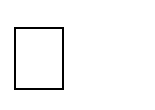 (Specificare: Titolare; Legale Rappresentante)DATI DEL Referente all’adesione dell’autorizzazione art. 272 del D.lgs 152/2006 (se diverso dal gestore) Cognome _____________________________________ Nome ____________________________ C.F. |__|__|__|__|__|__|__|__|__|__|__|__|__|__|__|__| nato a ____________________________ prov. |__|__| stato ___________________________ nato il |__|__|__|__|__|__|__|__| residente in ___________________________________________ prov. |__|__| stato _____________________ indirizzo ____________________________________________ n. _____ C.A.P. |__|__|__|__|__| PEC/e-mail ________________________________________ Telefono _____________________ in qualità di ___________________________________________________________________(Specificare: Titolare; Legale Rappresentante)DATI DELL’IMPRESA Ragione sociale _________________________________________________________________________ codice fiscale / p. IVA |__|__|__|__|__|__|__|__|__|__|__|__|__|__|__|__| 
Iscritta alla C.C.I.A.A. di _________________________________ prov. |__|__| n. |__|__|__|__|__|__|__| con sede legale in ________________________________ prov. |__|__| stato ________________________ Indirizzo ___________________________________________________ n. _____ C.A.P. |__|__|__|__|__| Telefono ___________________________PEC _______________________________________________ con sede operativa in ______________________________ prov. |__|__| stato _______________________ Indirizzo ___________________________________________________ n. _____ C.A.P. |__|__|__|__|__| Telefono ___________________________PEC _______________________________________________ Adesione allegato (*)Adesione allegato (*)Descrizione RA 03 a)MEDI IMPIANTI DI COMBUSTIONE di potenza termica nominale pari o superiore a 1 MW e inferiore a 50MW, inclusi i motori e le turbine a gas alimentato con i combustibili previsti all’allegato X alla Parte Quinta o con le biomasse rifiuto previste all’allegato II alla Parte Quinta (compreso gli impianti di cogenerazione e la trigenerazione); RA 03 b)IMPIANTI DI COMBUSTIONE aventi potenza   termica nominale pari o superiore a 1 MW per effetto delle norme di aggregazione previste dall’articolo 270 o dall’articolo 272, comma 1, salvo il caso in cui sia previsto l’effettivo convogliamento a punti di emissione comuni (compreso gli impianti di cogenerazione e la trigenerazione);RA 03 c)IMPIANTI DI COMBUSTIONE connessi alle attività di stoccaggiodei prodotti petroliferi funzionanti uguale o superiore alle 2200 ore annue, di potenza termica nominale inferiore a 1MW se alimentati a Metano o GPL e inferiore a 1 MW se alimentati a gasolio; RA 03 d)IMPIANTI Termici Civili aventi potenza termica nominale pari o superiore a 10MW e inferiore a 50MW